MADONAS NOVADA PAŠVALDĪBA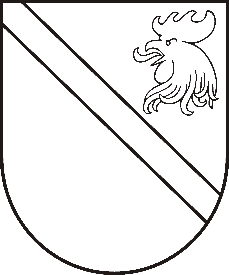 Reģ. Nr. Saieta laukums 1, Madona, Madonas novads, LV-4801tālrunis ,  , e-pasts: dome@madona.lv APSTIPRINĀTIar Madonas novada pašvaldības domes28.02.2018. lēmumu Nr.83 (protokols Nr.3, 44.p.)SAISTOŠIE NOTEIKUMI Nr.2.Par grozījumiem Madonas novada pašvaldības saistošajos noteikumos Nr. 1„Par Madonas novada pašvaldības 2018.gada budžetu”Noteikumi pieņemti ar likumu noteikto pašvaldības funkciju un uzdevumu izpildes nodrošināšanai.1. Izteikt Madonas novada pašvaldības saistošo noteikumu Nr. 1 „Par Madonas novada pašvaldības 2018.gada budžetu” (apstiprināti 2018.gada 16. janvāra domes sēdē, protokols Nr.1, 14.p.) 1. punktu šādā redakcijā:“Apstiprināt Madonas novada pašvaldības pamatbudžetu 2018.gadam              ieņēmumos  23461691,00  eiro apmērā.”2. Izteikt Madonas novada pašvaldības saistošo noteikumu Nr. 1 „Par Madonas novada pašvaldības 2018.gada budžetu” (apstiprināti 2018.gada 16. janvāra domes sēdē, protokols Nr.1, 14.p.) 2. punktu šādā redakcijā:“Apstiprināt Madonas novada pašvaldības pamatbudžetu 2018.gadam            izdevumos 23636159,00 eiro apmērā.”3. Izteikt Madonas novada pašvaldības saistošo noteikumu Nr. 1 „Par Madonas novada pašvaldības 2018.gada budžetu” (apstiprināti 2018.gada 16. janvāra domes sēdē, protokols Nr.1, 14.p.) 3. punktu šādā redakcijā:“Apstiprināt Madonas novada  pašvaldības speciālo budžetu 2018.gadam ieņēmumos 1082808,00 eiro apmērā, izdevumus 1000750,00 eiro apmērā.”Domes  priekšsēdētājs                                                     Agris Lungevičs